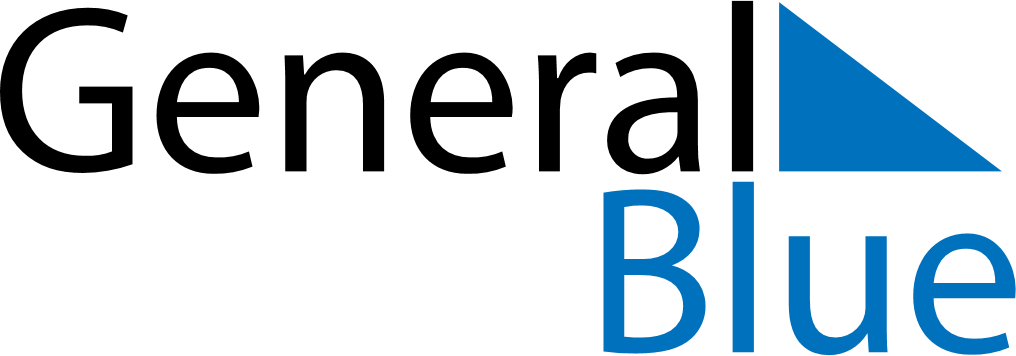 January 2023January 2023January 2023January 2023ArmeniaArmeniaArmeniaSundayMondayTuesdayWednesdayThursdayFridayFridaySaturday12345667New Year’s DayPre-Christmas holidaysChristmas DayChristmas Day8910111213131415161718192020212223242526272728Army Day293031